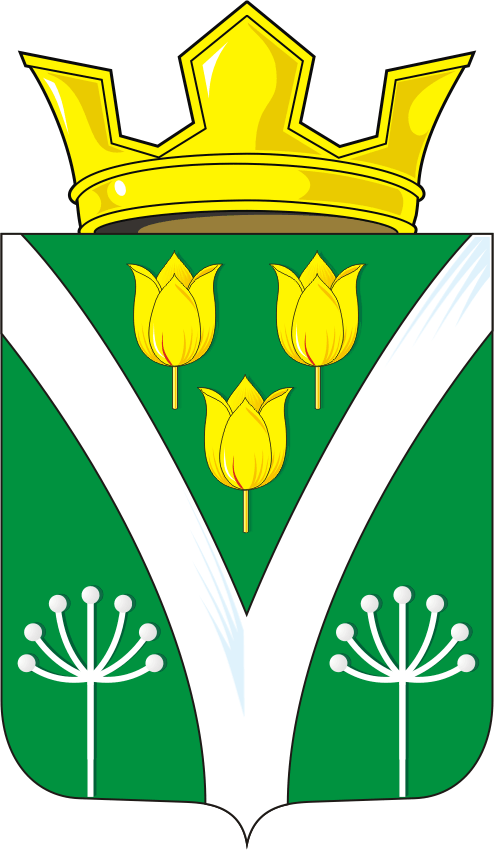 АДМИНИСТРАЦИЯ КАРАГУЗИНСКОГО СЕЛЬСОВЕТАСАРАКТАШСКОГО РАЙОНА ОРЕНБУРГСКОЙ ОБЛАСТИП О С Т А Н О В Л Е Н И Е_________________________________________________________________________________________________________07.08.2020                            с. Карагузино                                        № 61Об утверждении проектов развития с. Карагузино муниципального образования Карагузинский сельсовет Саракташского района Оренбургской области, основанных на местных инициативах, на 2020 годВ соответствии с Федеральным законом от 06.10.2003 № 131-ФЗ «Об общих принципах организации местного самоуправления в Российской Федерации», и принятым решением схода граждан села Карагузино, руководствуясь Уставом муниципального образования Карагузинский сельсовет Саракташского района Оренбургской области:1. Осуществить реализацию проекта развития «Капитальный ремонт ограждение кладбища в с. Карагузино, ул. Центральная, 13а, Саракташского р-на, Оренбургской области».2. Определить органом местного самоуправления, ответственным за реализацию проекта, указанного в пункте 1 настоящего постановления, администрацию Карагузинский сельсовет Саракташского района  Оренбургской области.Финансовое обеспечение расходов по реализации проекта, указанного в пункте 1 настоящего постановления, является расходным обязательством  администрации Карагузинский сельсовет Саракташского района Оренбургской области и осуществляется за счет средств бюджета поселения.3. Постановление вступает в силу после его обнародования и подлежит размещению на официальном сайте муниципального образования Карагузинский сельсовет в сети «Интернет» и распространяется на правоотношения, возникшие с 01 января 2020 года.4. Контроль за исполнением постановления оставляю за собойГлава администрации:                                             А.Х.БикматовРазослано: администрации района, прокурору района, в дело, официальный сайт.